	Инструкция по работе с ЛК для потребителяДля того, чтобы войти в личный кабинет, необходимо пройти регистрацию.Ссылка на личный кабинет доступна на сайте ГП КО «ЕСОО»  https://new.esoo39.ru/ , в разделе «Промышленные отходы».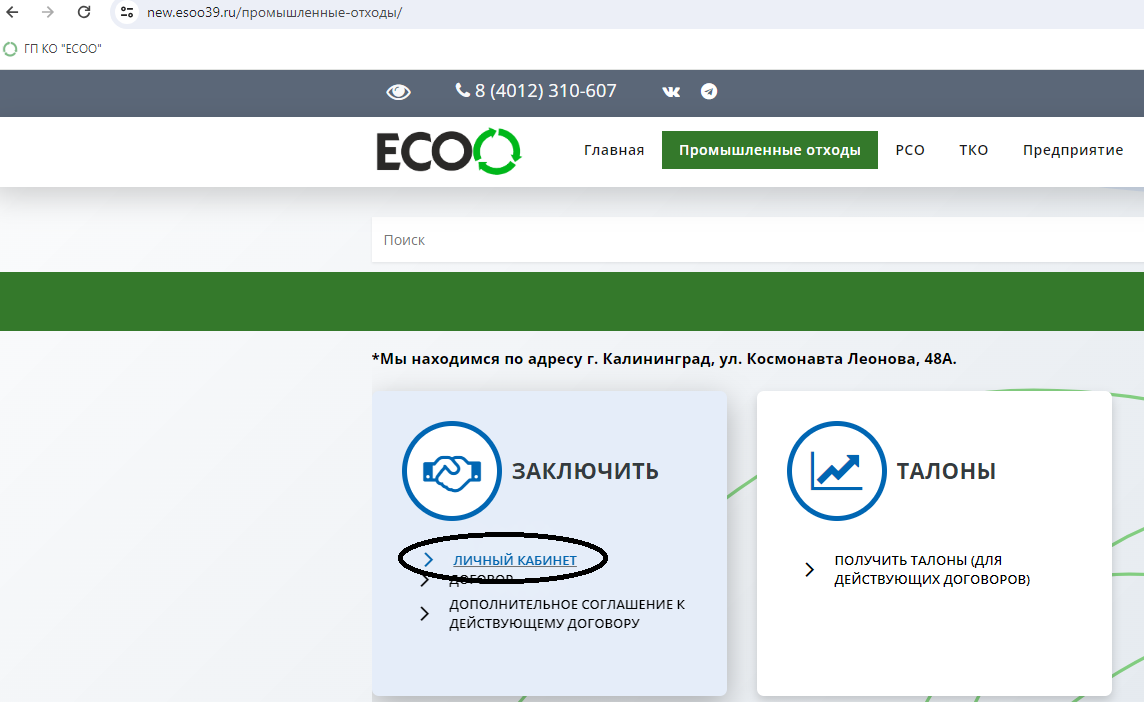 Далее необходимо нажать на кнопку «Заявление на регистрацию» и заполнить все поля.На почту, которая была указана в заявлении на регистрацию, придет логин и пароль.Регистрация в личном кабинете пройдена!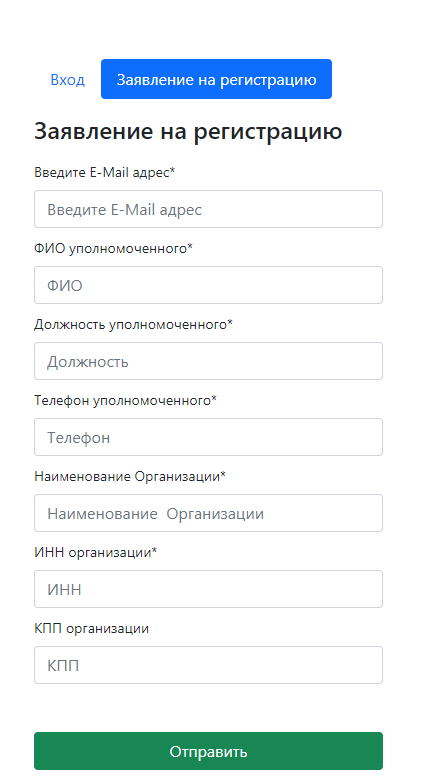 Выполните вход в личный кабинет, заполнив поля «Введите E-Mail адрес» (который указывался в заявлении) и «Пароль» (который пришел на почту, указанную в заявлении).В личном кабинете необходимо заполнить карточку организации. ВСЕ поля обязательны для заполнения! Слева, под наименованием организации поле должно быть зеленого цвета «Заполнено на 100%».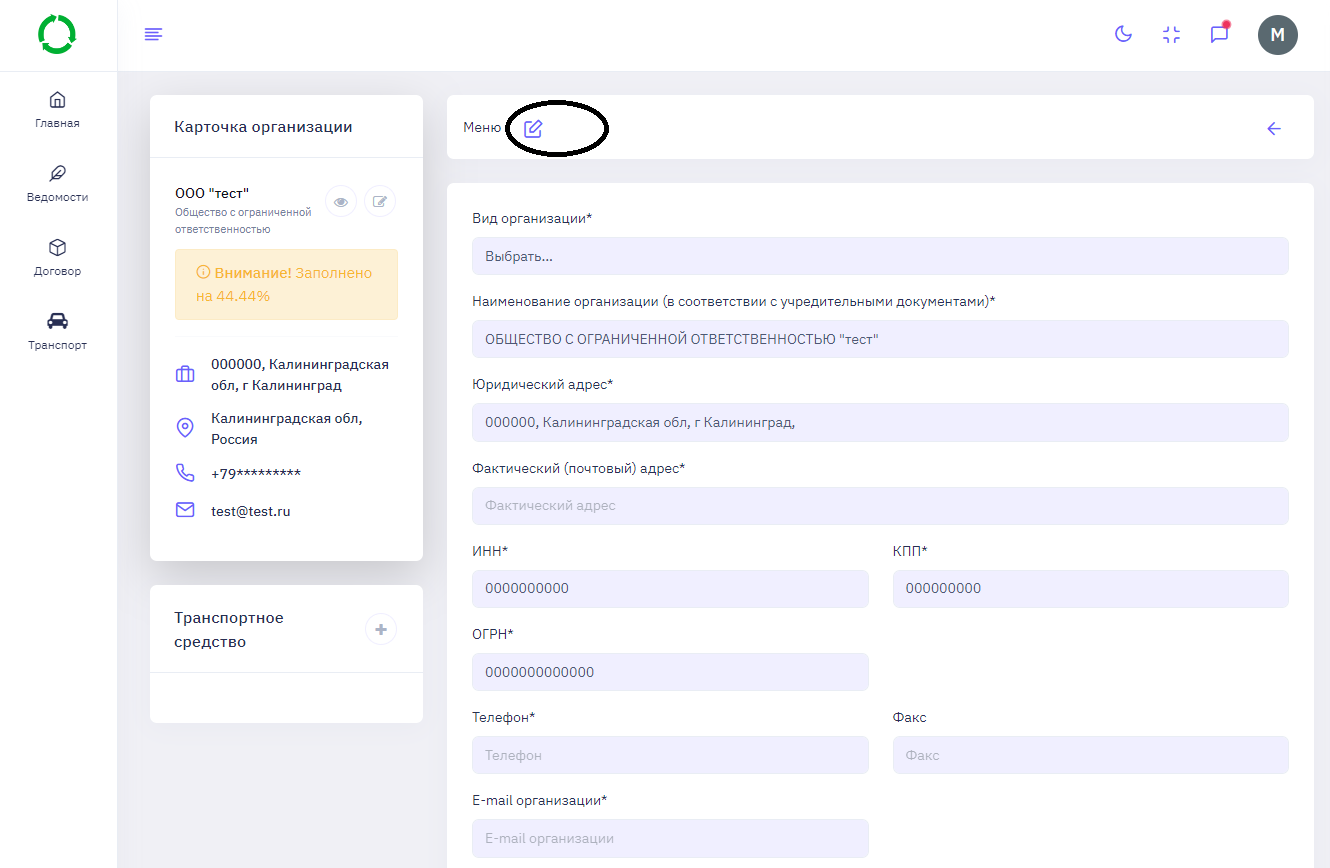 Далее во вкладке «Договор» (слева) необходимо нажать на зеленую кнопку «Добавить новый договор». 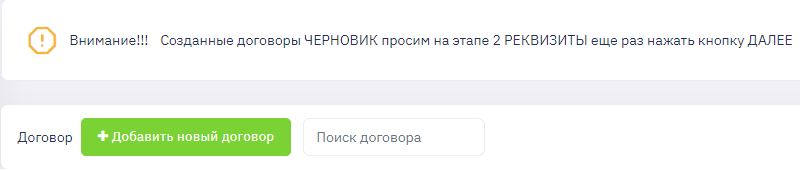 Выбрать «Вид договора». Нажать «Далее».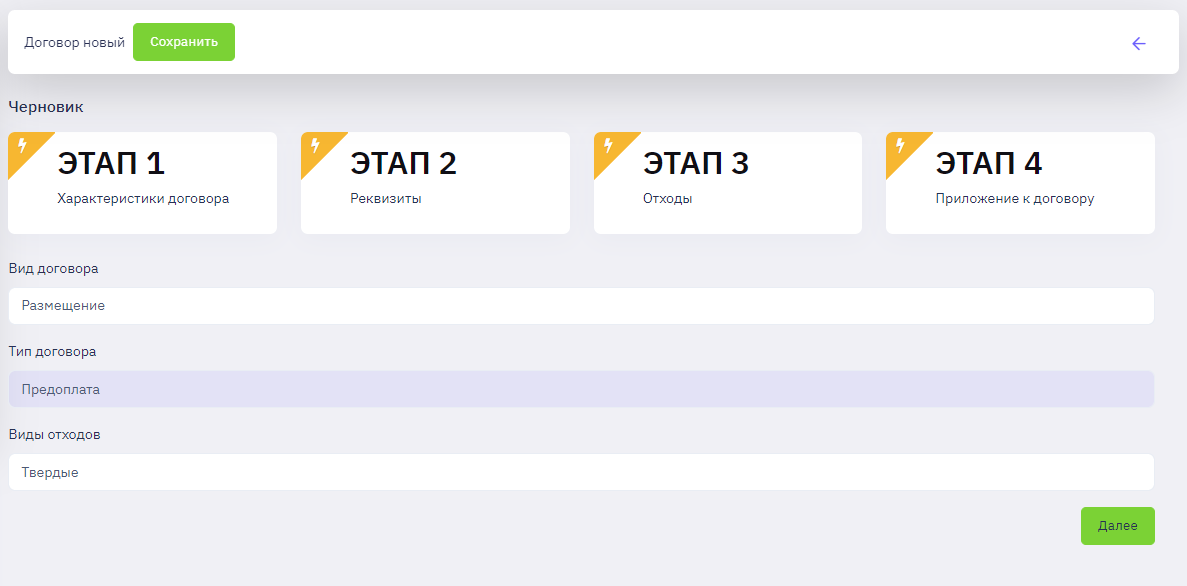 Для заключения договора с предприятием необходимо заполнить все пункты. Сверить и перейти к следующему этапу. Выбрать отход- наименование отхода, год приема и вес отхода (тонн). Нажать кнопку «Добавить отход». Повторить, если необходимо выбрать несколько отходов.В случае ошибочного выбора наименования отхода- можно удалить информацию, воспользовавшись красной кнопкой. СОХРАНИТЬ.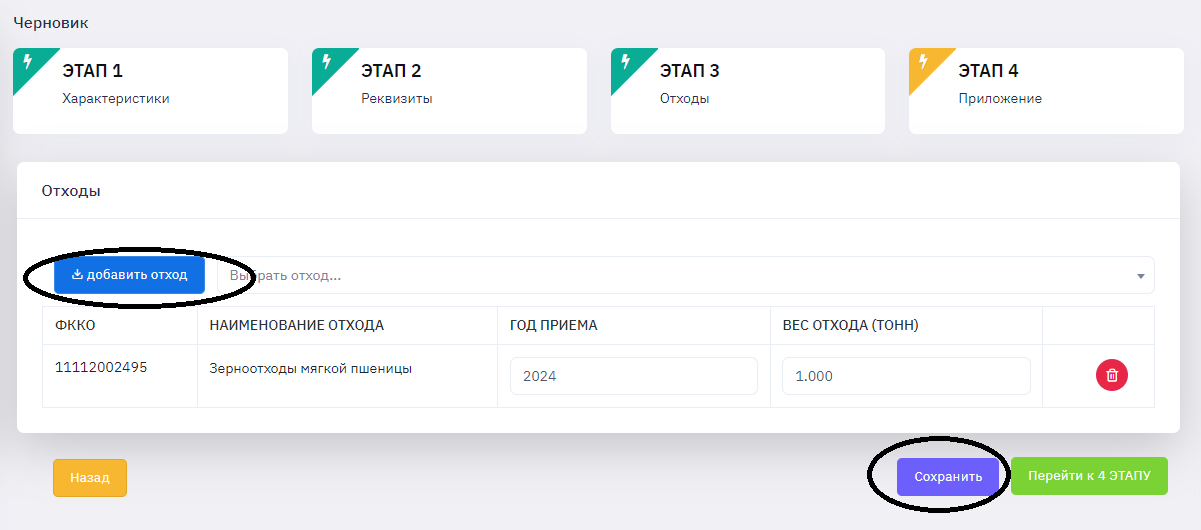 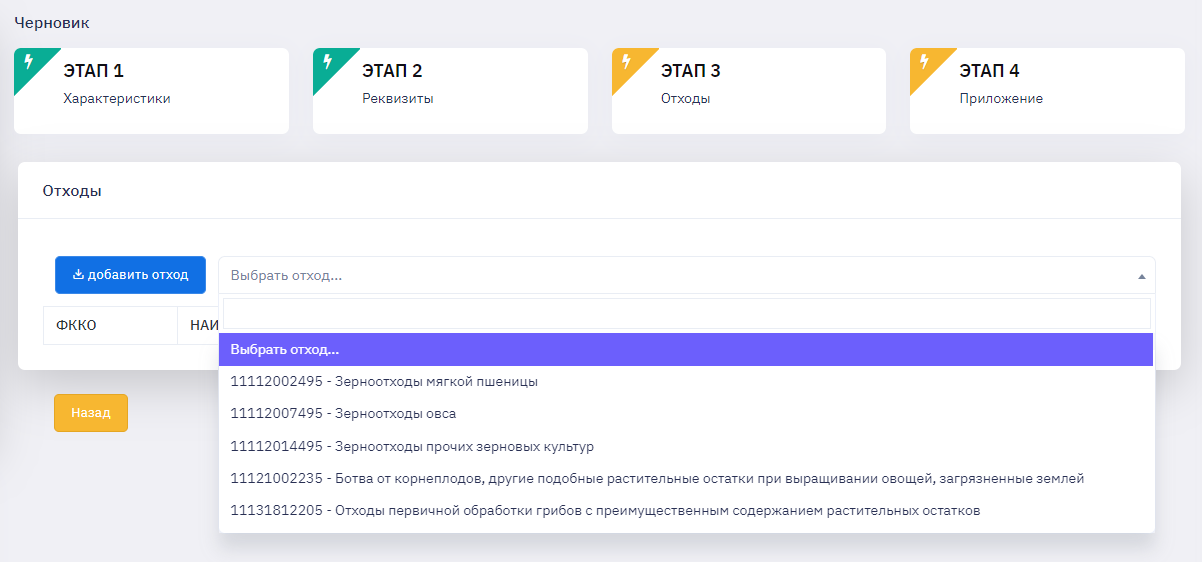 После перехода на 4 ЭТАП необходимо скачать Заявление, подписать и загрузить в электронном виде.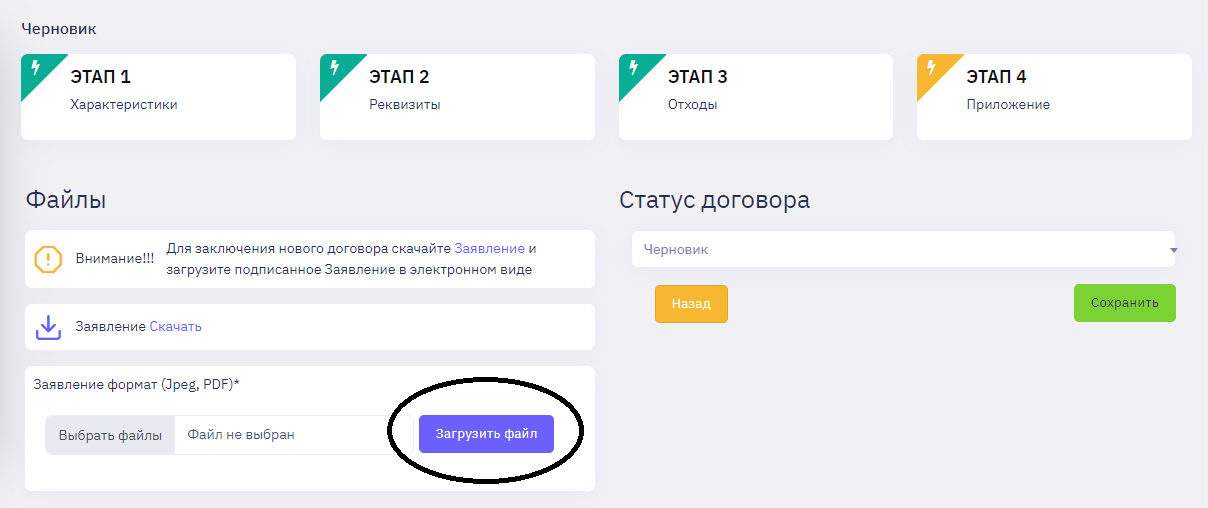 Проверить приложенный файл. Сменить статус на «Передать на рассмотрение». СОХРАНИТЬ.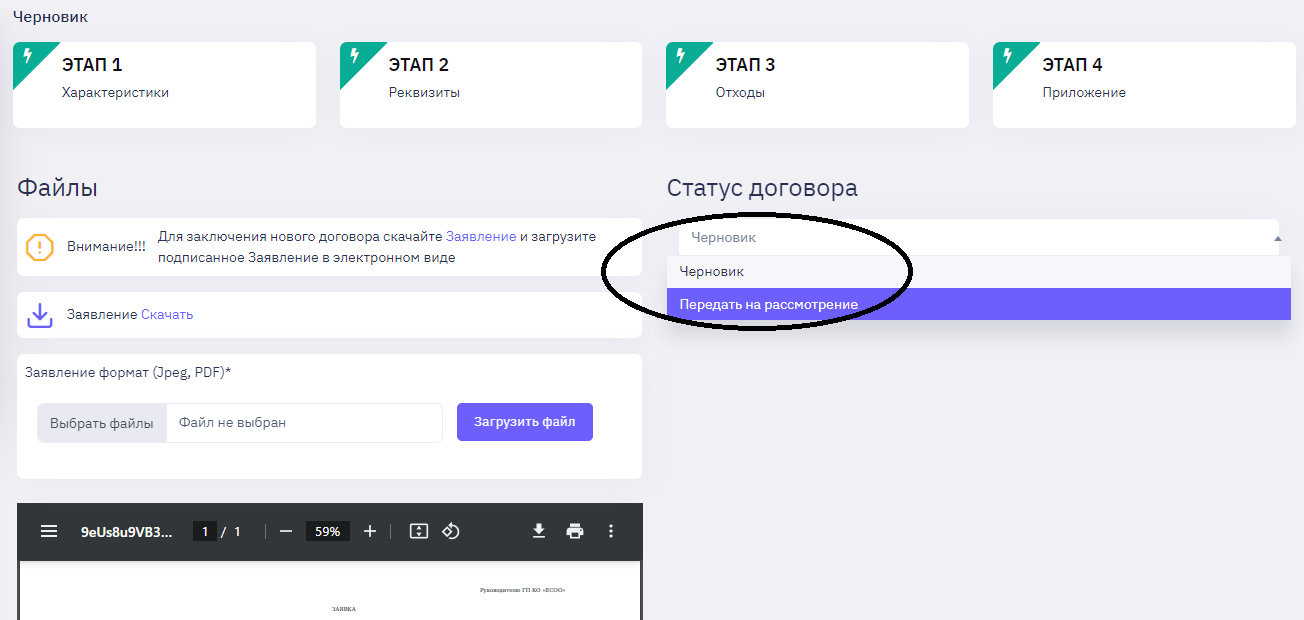 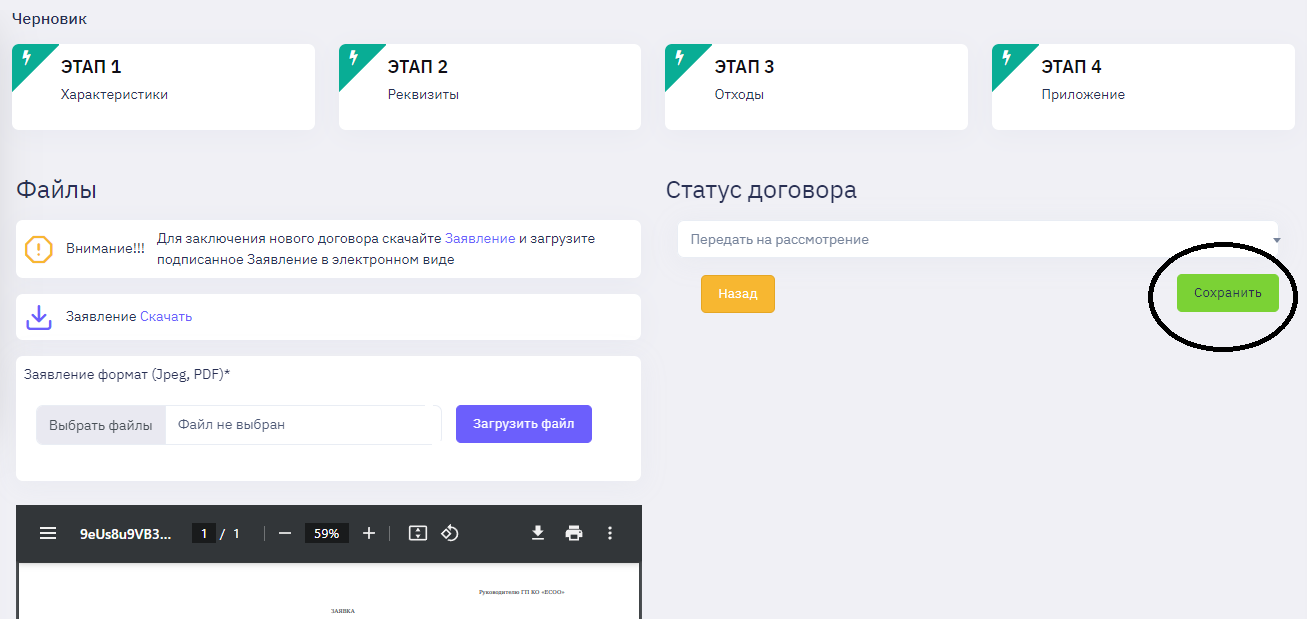 Заявка готова! Ожидайте договор, пришлем на указанную почту.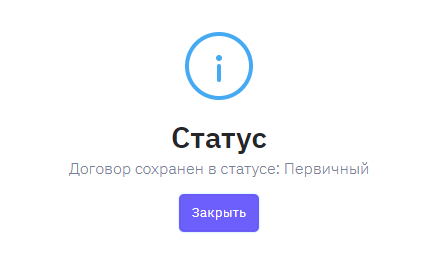 Ведомость.Для создания ведомости передаваемых отходов необходимо перейти в раздел «Ведомости» (слева), выбрать поле «Договор», выбрать транспортное средство (в случае, если транспортные средства не заполнялись, необходимо внести все транспортные средства, указанные в перечне транспортных средств осуществляющих перевозку отходов с указанием марки/модели транспортного средства, государственного регистрационного номера, года выпуска и марки/модели спецоборудования по внутреннему объему кузова). Указать ФИО Водителя. Выбрать необходимый вид отхода (выбрать можно только 1).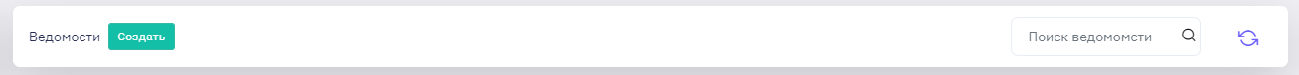 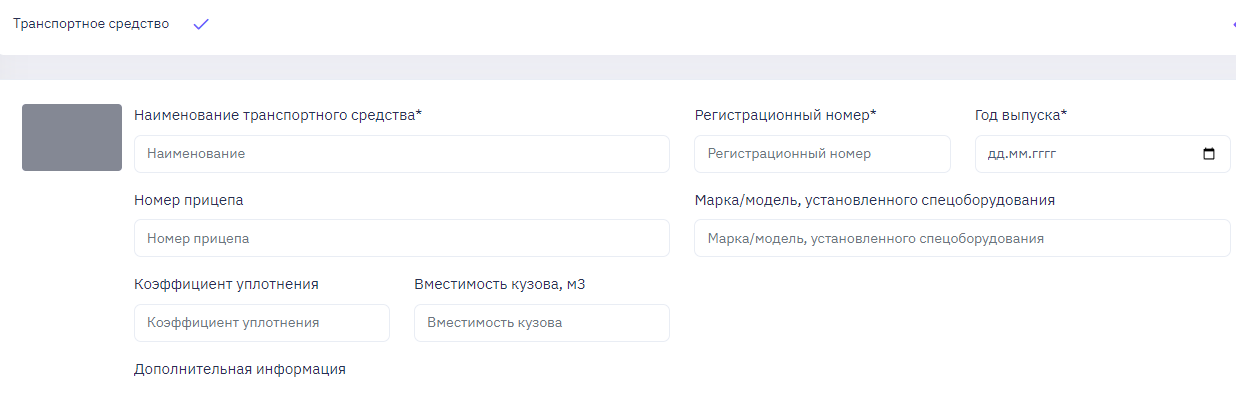 Сохранить ведомость, распечатать и передать водителю.